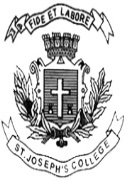 ST. JOSEPH’S COLLEGE (AUTONOMOUS), BENGALURU-27B.A. POLITICAL SCIENCE - II SEMESTERSEMESTER EXAMINATION: APRIL 2022(Examination conducted in July 2022)PSB 218 – Political TheoryTime- 2 ½ hrs		              	Max Marks-70This question paper contains one printed page and three partsPART- AI   Answer any four of the following questions in about 60 words each (4x4=16)      1. What are the two dimensions of Political Theory?      2. What are the elements of Liberalism?	      3. Give the meaning of Democracy.      4. What are interest groups?      5. What is religious fundamentalism?PART- BII   Answer any three of the following questions in about 150 words each (3x8=24)       6. Bring out the significance of Political Theory.       7. Explain the features of Modern Liberalism.       8. Explain Elitist theory of Democracy.       9. Explain the prominent ideas of Mahatma Gandhi.PART- CII   Answer any two of the following questions in about 250 words each (2x15=30)      10. Differentiate between Behaviouralism and Post-behaviouralism.      11. Explain Capitalism. Highlight its features and limitations.      12. Discuss the impact of globalization on democracies.      13. Write short notes on:  (in about 80 words each)           a) Elitist Theory of Democracy           b) Imperialism           c) Political Participation